LES TISANES SO’… 		Sachets de 30g /4,50€TCHOUM : Parfaite pour affronter les maux de l’hiver.Sureau, Tilleul, Lavande, Bourrache, Mauve sylvestre, Bouillon blanc COCOONING : Idéale pour se préparer au froid de l’hiver. Serpolet, Sureau, Romarin, Pin, Tournesol BOOST : Super pour se donner un petit coup de fouet.Cassis, Sauge, Origan, Romarin, Ortie, BleuetELIMIN' : Un bon moyen d’éliminer tout en douceur. Ortie, Reine des prés, Menthe poivrée, Cassis, BleuetCOOL : Idéale pour se détendre, s’apaiser. Camomille matricaire, Lavande, Marjolaine, Verveine, TournesolFEMME : Pour prendre soin des femmes et leurs petits ennuis.Sauge, Achillée millefeuille, Framboisier, Ortie, Rose de provinsDOUX RÊVES : De quoi préparer une bonne nuit sereine.Tilleul, Eschscholzia, Aubépine, Mélisse, Menthe verte, BleuetDIGEST' : Parfaite pour terminer un bon repas Menthe poivrée, Basilic, Hysope, Souci, Achillée millefeuille ANISEE : La digestive, la menthe en moins !Verveine, Agastache, Fenouil, Achillée millefeuille, SouciLES Z’AROMATES…		Sachets de 20g /4,00€So GRILL’ : Idéal pour assaisonner vos grillades, vos viandes…Thym, Romarin, Sarriette, Origan.So SALAD’ : Parfaite pour agrémenter vos salades, vos crudités…Ortie, Persil, Estragon, ciboulette.So SOUP’ : Alliée indispensable pour une soupe réussieOrtie, Hysope, PersilSo POISSON : La meilleure façon d’assaisonner son poissonThym, Serpolet, Aneth (graines)So PIZZ’ : pour agrémenter toutes vos pizzas, voire plus.Thym, marjolaine, origanTHE VERT A LA MENTHE	Sachet de 50g / 5€Thé vert Darjeeling (origine INDE), Menthe verte, Menthe marocaine.Parfait à tout moment de la journée SIROPS DE PLANTES : 		Bouteilles de 50Cl / 6,50€ Tou’Doux : L’allié indispensable de l’hiver, il saura apaiser les gorges agressées par le froid, également délicieux dilué dans l’eau ou autres boissons.Sucre de canne bio, Infusion (Eau ; Coquelicot, Thym, Mauve, Bouillon blanc, Pin) Sureau : Doux et fleuri, un vrai plaisir en boucheSucre de canne bio, Infusion (Eau ; Fleurs de sureau) Menthe douce : Délicatement rafraichissant !Sucre de canne bio, Infusion (Eau ; Feuilles de menthe verte) Agastache anisée : Si vous aimé l’anis, ce sirop est fait pour vous !Sucre de canne bio, Infusion (Eau ; Feuille d’Agastache) Pin : Subtilement boisé, ce sirop est une vraie balade en forêt !Sucre de canne bio, Infusion (Eau ; Bourgeons de Pin) Thym citron : L’alliance du thym et du citron, rien à ajouter.Sucre de canne bio, Infusion (Eau ; Thym citron) LES PLANTES SIMPLES : Les Médicinales :Achillée millefeuille fl 25g 			3,60€Aubépine sf 20g					3,80€Bleuet fl 20g					4,00€Cassis f 20g					3,80€Frêne f 20g 					3,40€Mauve fl 15g					5,35€Mélisse f 25g					4,00€Menthe poivrée f 25g				4,40€	Menthe verte f 25g				4,40€Ortie f 20g					3,50€Pin bg 40g					4,40€Reine des prés sf 30g				4,00€Ronce f 30g 					4,00€Souci fl 25g 					4,00€		Sureau fl 30g					4,00€	Tilleul fl et bractées 30g 				3,80€Verveine f 20g					4,00€Les Aromatiques :Aneth gr 40g					3,80€Basilic 25g					3,90€Ciboulette f 25g					3,80€			Estragon f 20g					3,90€Hysope fl et f 25g 				3,40€Origan fl et f 25g					3,80€Romarin f 30g					3,90€Sarriette f et fl 25g				3,50€		Sauge off f 25g					3,60€Thym fl et f 30g					3,90€Thym citron fl et f 30g				3,90€	Vinaigre de cidre aromatisé 		Bouteilles de 50cl / 4€Fleurs de CIBOULETTE ESTRAGON RUPTURE DE STOCKATTENTION les stocks sont limités, la disponibilité des produits peut évoluer au fil du temps !! N’hésitez pas à nous contacter avant de commander ! Les compositions des mélanges peuvent également être réajustées, en fonction des stocks.Toutes nos plantes sont issues de l’agriculture biologique et certifiées par :ECOCERT FR-BIO-01.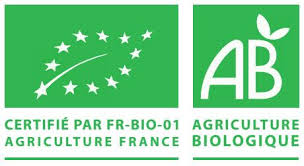 Simon et Anne-Sophie COSTE – GAEC agréé de LachanalLes roux de Lachanal - 43600 LES VILLETTES06-18-27-98-11 / gaecdelachanal@gmail.comwww.herbiologic.comVous présente, pour votre plaisir, votre bien-être :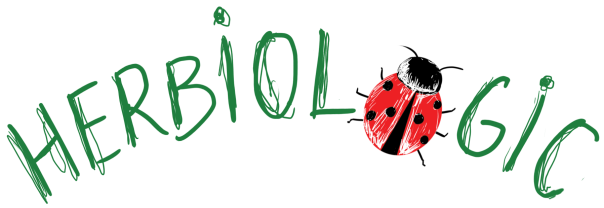 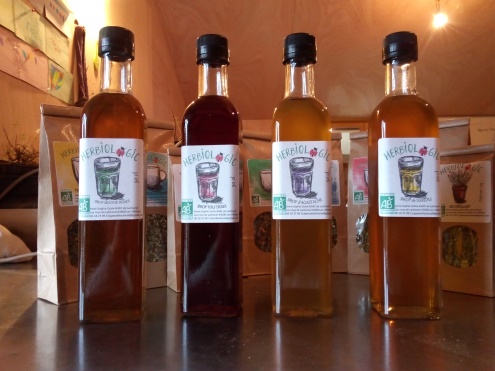 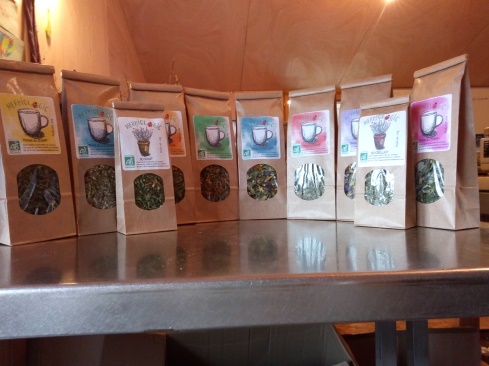 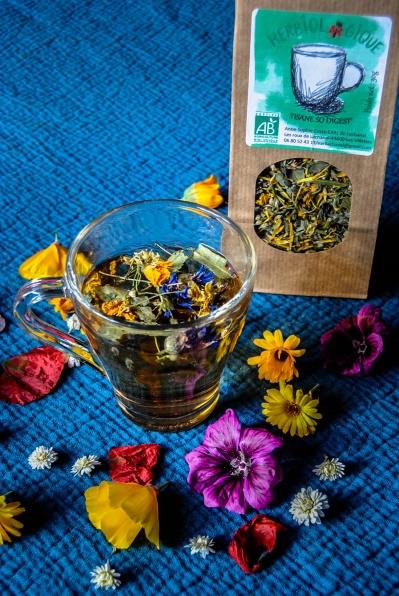 